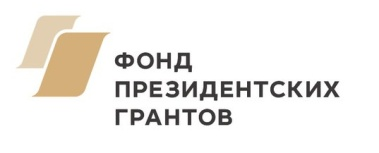 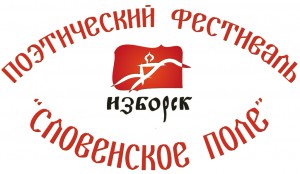 ПОЛОЖЕНИЕо фестивале исторической поэзии«Словенское поле – 2018»I. Общие положения.Поэтический фестиваль «Словенское поле - 2018» (далее – фестиваль) проводится Псковской области 27-29июля 2018 года в рамках социального проекта «Стихи и песни на границе».Инициаторами и организаторами фестиваля являются Псковская региональная общественная организация народного творчества «Псковские барды» и Псковское региональное отделение Союза писателей России. Фестиваль проводится в рамках проекта «Стихи и песни на границе», при поддержке Государственного комитета Псковской области по культуре и Государственного историко-архитектурного и природно-ландшафтного музея-заповедника «Изборск».Цели и задачи фестиваля:— развитие межнационального сотрудничества, сохранение и защита самобытности, культуры, языков и традиций народов Российской Федерации;— развитие у современных авторов и читателей интереса к истории России;— популяризация творчества современных авторов, пишущих на историко-патриотическую тематику;— сохранение чистоты и величия русского языка;— укрепление национальных корней, национальной самобытности посредством приобщения подрастающего поколения к русской культуре;— выявление и поддержка талантливых молодых поэтов;— привлечение интереса широких кругов ценителей русской культуры к Старому Изборску как к историческому и культурному центру Псковщины и России в целом;— организация творческого общения литераторов Псковской области, России и зарубежья;— пропаганда лучших современных литературных произведений, посвящённых истории Псковского края и России в целом;— приобщение молодёжи к поэтическому творчеству.Период проведения фестиваля: 27 - 29 июля 2018 года.Место проведения:27 июля – г. Псков (прибытие участников, размещение, экскурсионный день).28 июля - д. Изборск Печорского района Псковской области (Государственный историко-архитектурный и природно-ландшафтный музей-заповедник «Изборск»);29 июля - г. Псков, ул. Воеводы Шуйского, д.2. (Псковский областной колледж искусств имени Н. А. Римского-Корсакова).Программа фестиваля разрабатывается отдельно.В рамках фестиваля «Словенское поле – 2018» проводятся поэтические конкурсы. Положение о конкурсах разрабатывается отдельно.II. Участники фестиваляВ фестивале могут принять участие все желающие независимо от возраста, места жительства, известности, профессиональной подготовки, членства в творческих союзах и т.д.В фестивале могут принять участие, как отдельные авторы, так и творческие коллективы и объединения независимо от места проживания при условии предварительной договорённости с Оргкомитетом.Участие в фестивале — по заявке. Заочное участие не предусмотрено.Участник направляет заявку в Оргкомитет фестиваля.К заявке, в обязательном порядке, в том числе поэтами, участвующими прилагаются авторские произведения. Максимальный суммарный объём произведений для авторов, участвующих в фестивале вне конкурса – 96 строк. Ограничения по объему конкурсных произведений определяются положениями о конкурсах. Произведения помещаются под заявкой на участие в фестивале. Формат произведений: шрифт - Times New Roman; кегль шрифта - 12; межстрочный пробел - 1; выравнивание по левому краю. Заголовок выделяется жирным шрифтом, эпиграф - курсивом и отступом от левого края на 4-6 см, кегль шрифта эпиграфа - 10.Заявки с пометкой «Поэтический фестиваль «Словенское поле – 2018» направляются до 22.06.2018 включительно:— по E-Mail: slovenskoe.pole@ya.ru, либо письмом в адрес Псковского регионального отделения Союза писателей России: 180000 г. Псков ул. Ленина, 3.— при направлении заявки почтой, к письму в обязательном порядке прилагается электронная копия заявки и произведений на CD-диске.Форма заявки согласно приложению.Сведения о заявках авторов, принятых к участию в фестивале, публикуются на Псковском литературном портале.Заявка на участие в фестивале может быть отклонена в случае:— неполного (некорректного) заполнения формы заявки;— нарушения установленных настоящим положением правил оформления произведений, прилагаемых к заявке;— несоответствия произведений, представленных вместе с заявкой, целям и задачам фестиваля;— низкого литературного уровня произведений.Произведения не рецензируются. Оргкомитет в переписку с авторами не вступает, причины отклонения заявок не разъясняются.III. Бюджет фестиваляБюджет фестиваля складывается из собственных средств, организаторов фестиваля, средств областного бюджета, выделенных в виде субсидии Администрацией Псковской области, а также средств спонсоров и меценатов.Организаторы обеспечивают программу фестиваля.Расходы на проезд до г. Пскова и обратно, проживание и питание несут сами участники фестиваля.IV. ДругоеПо итогам фестиваля издаётся сборник избранных произведений.Авторы, произведения которых опубликованы в сборнике, получают один авторский экземпляр.Участники фестиваля соглашаются с тем, что их произведения, представленные вместе с заявкой, а также произведения, прозвучавшие во время фестиваля, в течение трех лет с момента проведения фестиваля, могут быть опубликованы полностью либо частично в средствах массовой информации, на литературных сайтах, изданиях, освещающих поэтический фестиваль «Словенское поле — 2018», изданы иным способом, и не претендуют на выплату авторского гонорара.V. Партнёры фестиваля:Государственный историко-архитектурный и природно-ландшафтный музей-заповедник «Изборск»;Управление культуры Администрации города Пскова;Псковский областной колледж искусств им. Н.А. Римского-Корсакова;Псковская областная универсальная научная библиотека;Псковская городская библиотека «Родник» им. С.А. Золотцева;Общественный совет «Потенциал нации» (г. Москва).В ходе подготовки фестиваля перечень партнёров может быть дополнен.VI. Информационная поддержка:Псковский литературный портал: http://pskovpisatel.ruСайт «Российский писатель»: http://www.rospisatel.ruГазета «Комсомольская правда – Псков»: http://www.pskov.kp.ruПсковская лента новостей: http://pln-pskov.ruИнформационный сайт музея-заповедника «Изборск»: http://www.museum-izborsk.ruГТРК «Псков»: http://www.gtrkpskov.ru